SOLICITUDLima,  de  de Mg. Decano de la Facultad de Universidad Antonio Ruiz de MontoyaPresente.-Asunto: Solicitud de Grado Académico de BachillerDe mi mayor consideración:Yo, , domiciliado(a) en: , identificado(a) con   N° , correo electrónico *, teléfono celular de referencia N° * y, egresado(a) de la Carrera Profesional de  de la Universidad Antonio Ruiz de Montoya, me dirijo a usted para solicitarle:Se me otorgue el grado académico de Bachiller en  al haber concluido satisfactoriamente con el plan de estudios de la CP de  de la Universidad Antonio Ruiz de Montoya.Adjunto a la presente solicitud, los requisitos exigidos por el Artículo 22º del Reglamento General de Grados y Títulos de Pregrado y Posgrado de la Universidad Antonio Ruiz de Montoya, aprobado por Resolución Rectoral N° 150-2023-UARM-R.Agradeciéndole anticipadamente la atención que preste a la presente solicitud quedo de usted.Atentamente,  N°  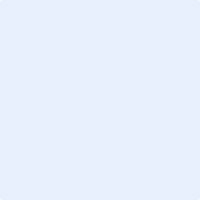 